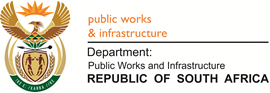 INTERNAL MEMORANDUMREPLY: (a)	The process started last year (2022) however due to challenges with bid committee sitting the tender lapsed. The process will be started this current financial 2023/2024(b)	The items that have been procured already are the following:(i)	Chairs;(ii)	Tables;(iii)	Sound system;(iv)	Air conditioning;(v)	Mobile toilets;(c)	R1 629 388.82(a)	The procurement has commenced.(b)	The award is expected to take place on the month of September 2023The draft reply to Parliamentary Question No. 1314 (Written Reply) is submitted for your consideration. The input has been provided by the Prestige Business Unit.I hereby attest that the information provided in response to NA PQ 1314 is true and correct, to the best of my knowledge.________________________MR. M SAZONACHIEF DIRECTOR:  PRESTIGEDATE:Draft reply supported / not supported/ comments ________________________MS. N MAKHUBELEACTING-DIRECTOR GENERALDATE:  Draft reply supported / not supported/ comments_____________________MS. B SWARTS, MPDEPUTY MINISTER OF PUBLIC WORKS AND INFRASTRUCTUREDATE:Draft reply approved / not approved/ comments__________________________MR. S ZIKALALA, MPMINISTER OF PUBLIC WORKS AND INFRASTRUCTUREDATE: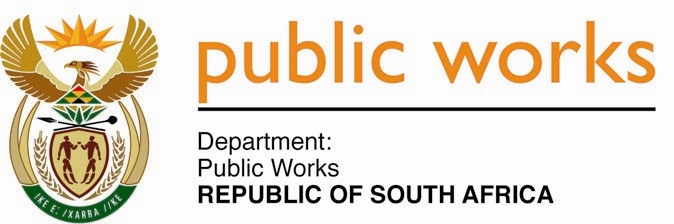 MINISTRYPUBLIC WORKS AND INFRASTRUCTUREREPUBLIC OF SOUTH AFRICA Department of Public Works l Central Government Offices l 256 Madiba Street l Pretoria l Contact: +27 (0)12 406 1627 l Fax: +27 (0)12 323 7573Private Bag X9155 l CAPE TOWN, 8001 l RSA 4th Floor Parliament Building l 120 Plein Street l CAPE TOWN l Tel: +27 21 402 2219 Fax: +27 21 462 4592 www.publicworks.gov.za NATIONAL ASSEMBLYWRITTEN REPLYQUESTION NUMBER:					        		1314 [NW1479E]INTERNAL QUESTION PAPER NO.:					13 of 2023DATE OF PUBLICATION:					        		21 APRIL 2023DATE OF REPLY:						            	     APRIL 20231314.	Ms A M Siwisa (EFF) asked the Minister of Public Works and Infrastructure:(1)	(a) How far is the process of procuring own material that will be utilised during State funerals in order to avoid acquiring the services of external service providers, (b) what items have been purchased so far and (c) what amount did the specified items cost; (2)	whether the procurement process has started yet, if not, (a) what are the reasons for the delay and (b) by what date will the matter be resolved; if so, what are the relevant details?					         NW1479EREPLY:The Minister of Public Works and Infrastructure(a)	The process started last year (2022) however due to challenges with bid committee sitting the tender lapsed. The process will be started this current financial 2023/2024(b)	The items that have been procured already are the following:(i)	Chairs;(ii)	Tables;(iii)	Sound system;(iv)	Air conditioning;(v)	Mobile toilets;(c)	R1 629 388.82(a)	The procurement has commenced.(b)	The award is expected to take place on the month of September 2023__________________________MR. S ZIKALALA, MPMINISTER OF PUBLIC WORKS AND INFRASTRUCTUREDATE:To:MINISTER OF PUBLIC WORKS & INFRASTRUCTURERef:NA PQ No. 1314 (Written )(Written Reply)From:ACTING DIRECTOR-GENERALOffice:DIRECTOR-GENERALTel:(012) 406 2028Fax:(086) 699 39981314.	Ms A M Siwisa (EFF)  asked the Minister of Public Works and Infrastructure:(1)	(a) How far is the process of procuring own material that will be utilised during State funerals in order to avoid acquiring the services of external service providers, (b) what items have been purchased so far and (c) what amount did the specified items cost; (2)	whether the procurement process has started yet, if not, (a) what are the reasons for the delay and (b) by what date will the matter be resolved; if so, what are the relevant details? NW1479ENATIONAL ASSEMBLY:  QUESTION NO. 1314 (Written Reply) Ms A M Siwisa (EFF) asked the Minister of Public Works and Infrastructure: